Refer to the Handbook and application instructions for the Part 70 Manufacturing General Permit for form instructions.If you already hold a permit, include a copy of the AQ SI details reports labeled “Aboveground Storage Tanks, General” and “Underground Storage Tanks, General” showing any necessary edits and with all missing (“null”) information filled in. Additional tanks can be added below. 1)	Fill in a column in the table below for each petroleum or volatile organic compound (VOC) storage tank. Form MG-05F Emission Source Association must also be submitted whenever this form is required. If multiple copies of this table are used, indicate which number this page is over the total number of pages (e.g., 1/3, or page 1 of 3, etc.):      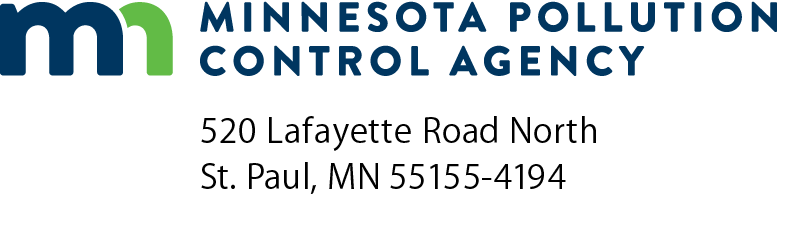 MG-05CPart 70 Manufacturing General Permit tank informationAir Quality Permit ProgramDoc Type: Permit Applicationa)	AQ Facility ID number:a)	AQ Facility ID number:b)  Agency Interest ID number:c)	Facility name:1a)Tank ID number1b)Description1c)Product(s) stored1d)Specific product1e)Interior height (feet)1f)Interior diameter (feet)1g)Capacity (gallons)1h)Construction type1i)Number of columns 
(column-supported only)1j)Support type 
(floating roof only)1k)Deck type (floating roof only)1l)Seal type 
(floating roof only)1m)Maximum true vapor pressure (psia)1n)Date installed or constructed (mm/dd/yyy) to be determined to be determined to be determined1o)Status1p)Removed date (mm/dd/yyyy)